Pesterzsébet, 2021. december 31.Takaró Tamás Dániel, lelkipásztorÉvzáróLectio: Jelenések 22; 12-13„Íme, eljövök hamar, velem van az én jutalmam, és megfizetek mindenkinek a cselekedete szerint. Én vagyok az Alfa és az Ómega, az első és az utolsó, a kezdet és a vég.”Alapige: Jelenések 22; 13„Én vagyok az Alfa és az Ómega, az első és az utolsó, a kezdet és a vég.” Kedves Testvérek! Nem vitatható, hogy a 2021. esztendő az egész világ számára rendkívül nehéz, megterhelő év volt. Ismereteink szerint az özönvíz óta nem történt olyan globális katasztrófa, amely érintette volna az egész világot. Mindaz, ami a pandémia hullámaiból a világ népeire, így ránk is következett, alapvetően meghatározta, beárnyékolta ezt az esztendőt. Mindenki számára kellemetlen és kényelmetlen élethelyzetek sokaságát idézte elő a járvány, amely a mai napig a világon 5 és fél millió emberi életet követelt.Gyülekezetünk tagjai közül is sokakat közvetlen érintett a járvány; betegség, karantén, kórházi kezelés formájában. Több családunkban a legnagyobb veszteséget okozta vírus, némelyek szerettüket vesztették el. S ott volt 2021-ben a magánéletünkben, vagy családi életünkben sokféle gond, hiány, betegség, kapcsolati törés vagy veszteség. Néhány napja valaki azt mondta nekem, hogy ez az év számára nagyon nehéz volt, és összességében több volt benne a rossz, a veszteség, mint a jó. Azt gondolom, hogy sok magyar családban hasonló mondatok hangozhattak el így az év végén. Ha ennek a templomnak a csendjében mérleget vonsz, Te hogy értékeled, milyennek látod ezt az esztendőt? Milyen éved volt?Amikor gondolkozni kezdtem az óévzáró és a január 1-i évnyitó istentiszteleteken, az az ige került elém, amit az imént a Jelenések könyvéből felolvastam. „Én vagyok az Alfa és az Omega, a kezdet és a vég, az első és utolsó.” A görög ábécé első és utolsó betűje az alfa és az ómega. A halálból feltámadott, mennybe távozott Krisztus ezeket magára vonatkoztatja. Ebből a mai évzáró istentiszteleten arra a mondatrészre fogunk koncentrálni, amit így mondott Jézus: „Én vagyok az utolsó.” Az év utolsó napján figyeljünk erre a mondatra és arra a személyre, aki magáról azt jelentette ki: „Én vagyok az utolsó!”Először is azt jelenti ez, hogy Ő az ura az időnek, ura minden napnak; ezért lehet Ő az utolsó. Utána már nem következik senki, az út végén Ő áll. Amikor minden elmúlik, tér, idő, ez a világ, ahogyan mi ismerjük, Jézus marad. Ő mindig lesz. A Biblia tanítása szerint az ég és a föld is elmúlnak, de Jézus megmarad. Jusson ez eszünkbe, ha elcsüggednénk. Igen, ha a híreket hallgatjuk, nézzük, a világ eseményeit szemlézzük, néha elcsüggednénk, mert úgy tűnik, hogy a gonosz fog győzni itt a földön. Nő a sötétség, a hitetlenség, árad a bűn, növekszik a betegek száma, úgy érezzük, van okunk félni. Azonban az emberi történelem vége nem a Sátán diadalával végződik. Mert Jézus azt mondja magáról: „Én vagyok az utolsó!” A Biblia kinyilatkoztatása szerint, amikor Jézus visszajön majd, akkor a mindenki látni fogja Őt. Amikor Jézus a földön járt nemzedékéből kevesen láthatták. Az akkor élő emberek közül kevesen látták golgotai kereszthalálát. Még kevesebben találkoztak vele, mint feltámadottal. De a dicsőségben, ítéletre visszatérő Jézust látni fogja mindenki. Mert Isten azt akarja, hogy mindenki számára az Ő Fia legyen az utolsó. Utána már nem jön senki. Jézus Isten első és utolsó szava. Utána már nem beszél senki. A sort Ő fejezi be.Ezért aztán a világon minden és mindenki, az idő, az emberi történelem, elkerülhetetlenül Jézus felé halad. Mindenki Krisztus eljövetele felé tart, akár hiszi, akár nem; akár akarja, akár nem. Mi keresztyének ebben az üzenetben nagy vigaszt találunk! Mert az is eszünkbe jut, hogy múló életemmel én is minden nap hozzá közeledek. „Én vagyok az Alfa és az Omega, a kezdet és a vég, az első és utolsó.” Azt is jelenti ez, hogy az örök változóban Jézus az állandó. Ha testi, lelki értelemben inog az életed, hirdetem, hogy Jézus Krisztus a sziklaszilárd pont. Némelyek kapcsolati veszteséget szenvedtek el ebben az esztendőben, valamikori társukat kellett elengedniük. Mások egy barátot vesztettek el az úton, talán mert összevesztek, mert odalett a bizalom a valamikori barátok között. És vannak, akik haláleset kapcsán szegényedtek meg. Nemrég egyik drága gyászoló testvérem, így fogalmazott: szilánkokra tört a lelkem. A jó hír minden vesztes, emlékező, gyászoló testvérem számára az, hogy Jézus marad. Őt nem lehet elveszteni. Az örökké változó élet-egyenletünkben Ő az állandó! Nem a halál az utolsó, hanem aki legyőzte a bűnt és a halált: Jézus! Jézus után senki nincs már, a halál sem! Jó tudni, hogy van valaki, aki marad, akit nem veszíthetek el, aki nem hagy el, és akit nem hagyhatok el. Miért? Mert Ő az utolsó.Az igének van egy figyelmeztetése és felhívása is, hogy ez az el- és kikerülhetetlen Krisztus álljon az életünk középpontjában. Jézus szeretne az alfa és ómega a kezdet és a vég az első és az utolsó lenni számunkra. Igényt tart életünk első helyére. Az év utolsó istentiszteletén gondoljuk végig azt is, hogy idén mennyire igazítottuk Jézus beszédéihez, tanításához, parancsaihoz az utunkat, döntésinket, mondatainkat, vállalásainkat. Nem az volt idén is életünk sokféle nyomorúságának oka, hogy Őt annyi minden más megelőzte? Életünk minden területe, amelyet nem engedtünk Jézus ellenőrzése alá, a gonosz támadásának kiindulópontja lett. Ahol Jézus nem lehet jelen az életünkben, ott a gonosz talál hídfőt önmaga számára! Onnan indítja támadásait, az a bukásaink kiindulási helye. Jézus egyik tanítványa, Júdás materialista ember volt, az anyagiak nagyon fontosak voltak számára. Ő kezelte a kasszát is a tizenkét tanítvány közül. A Jézus árulásában is döntő szerepe volt a pénznek. Az ördög onnan indította ki halálos támadását, ahol a tanítvány gyenge volt. Az Ő életében a pénzhez, az anyagiakhoz való viszony nem került Isten fennhatósága alá. Ezért is kell az újesztendőben még tudatosabban figyelnünk Jézus tanítására és igyekezni, megélni azt. Egy alkalommal Jézus egy testvérpárhoz látogatott el. Márta sürgött-forgott, igyekezett minden jóval kínálni a neves vendéget, teljesen lefoglalta magát a sokféle szolgálattal. Testvére, Mária azonban leült az Úr lábához, és hallgatta beszédét, tanítását. „Ezért előállt Márta, és így szólt: „Uram, nem törődsz azzal, hogy a testvérem magamra hagyott a szolgálatban? Mondd hát neki, hogy segítsen!” Az Úr azonban így felelt neki: „Márta, Márta, sok mindenért aggódsz és nyugtalankodsz, pedig kevésre van szükség, valójában csak egyre. Mária a jó részt választotta, amelyet nem vehetnek el tőle.” Jézus szerint egy a szükséges dolog. Egy igazán fontos dolog van: Jézus lábainál ülve hallgatni őt. Válaszd 2022-ben a jobbik részt. Tölts Jézussal sok időt, hogy az életed különböző területei bevonódjak az Ő hatalmi hatósugarába. Vond be Jézust az életed különböző területeibe és vonódj bele Jézus életébe! S végül, Jézus nem csak az utolsó, aki velünk és mellettünk marad, de Ő örökké ugyanaz is marad. A Zsidókhoz írt levél szerzője így fogalmaz: „Jézus Krisztus tegnap, ma és mindörökké ugyanaz.” Zsid. 13:8. Jézusról azt olvassuk, hogy a feltámadása után a földön maradt még negyven napot. Miért volt Jézusnak szüksége még erre a negyven napra? Ez alatt mutatta meg, hogy számunkra ugyanaz marad feltámadása után, mint volt feltámadása előtt. Törődött azzal, volt e tanítványainak ennivalójuk. A hitetlent Tamást hittel töltötte fel. Pétert, a bukottat felemelte és feloldozta. Húsvét hajnalán két gyászoló tanítványával együtt sétált az úton. Aztán asztalközösséget vállalt velük. Jézus ugyanaz maradt, mint aki korábban volt: az ember testvére, szövetségese és barátja! Nem ezeket tette velünk is idén? Jézus számunkra is ugyanaz maradt 2021-ben, mint volt 2020-ban, vagy 2019-ben, és aki lesz 2022-ben! Ezt az évet azzal a jó hírrel zárhatjuk, hogyha voltak is, akik nem voltak hűek hozzánk, ha némelyeket elvesztettünk az úton, mégis volt valaki, aki megtartott, bennünket, és aki soha nem ment távolra tőlünk. Talán megmaradtak hiányaink és kétségeink, lehet, hogy maradtak betöltetlenségeinkből. Jézus azonban maradt és megmaradt ugyanannak, mint aki volt: az ember szövetségesének, testvérének és barátjának. Hiszen volt módod 2021-ben is bűnbánatot tartani, mert adatott rá hely és idő. Megteríthettük az úrnak szent asztalát is. Meghallhattad Jézus változatlan üzenetét, hogy megbocsátottam neked! S hallhattuk üzenetét, bocsáss meg a másiknak! És Te megbocsáthattál és kérhettél is bocsánatot, rendbe hozhattál egy elrontott kapcsolatot. Nem mindenkihez jutott el Jézustól ez az üzenet ez esztendőben. Hozzád igen! Kaptál lelki társakat, élő közösséget, gyülekezetet, amit a nagy bezárkózások időszakai után még inkább értékelünk. Milyen sokan közösség nélkül, magányosan élnek. S még mennyi-mennyi mindent elkészített, kirendelt, odaadott Urunk 2021-ben, amit nem is kértünk tőle. Jézus ugyanaz maradt, mint volt, s mint aki lesz: megváltó, megtartó Urunk! Hálaadó istentiszteleten vagyunk. Hálát adhatsz életedért annak a Jézusnak, aki az alfa és ómega, aki a kezdet és a vég, aki az első és az utolsó. Hagyok egy csendes percet könyörögni, magadban hálát adni Jézusnak. Ámen!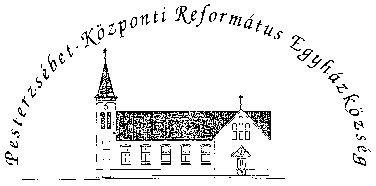 Pesterzsébet-Központi Református Egyházközség1204 Budapest, Ady E. u. 81.Tel/Fax: 283-0029www.pkre.hu   1893-2021